Tourism Matching, Trst 2024  					Kras in Trst. Spoznaj akterje, ki uresničujejo sanje potovalcevNa spletu lahko zdaj rezervirate 15-minutno srečanje z osemnajstimi »ustvarjalci doživetij« (prek spletnih povezav):Alberto Ieralla – OutdoorlabSkiper in vodnikDoživetje: Jadranje in aperitiv v Tržaškem zalivu (Tržič)Alice Noel Fabi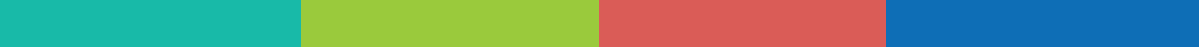 Strokovnjakinja za kulinariko in vinoDoživetje: Od njive do mize, med Italijo, Balkanom in Avstrijo (Pisčanci)Arheološko najdišče Ajdovščina nad Rodikom Ostanki utrjenega naselja pričajo o prazgodovinski in poznoantični naselitviKolesarsko doživetje po Mitskem parku (Rodik)Anna PuglieseVodička za forest bathingDoživetje gozdnega odmika v kraški naravi (Praprot)Botanični vrt SežanaBotanični vrt ob vili Mirasasso, 200 rastlinskih vrst z vseh celin svetaDoživetje kraških vrtov (Sežana)CerjeBelveder nad Vipavsko dolino, kjer stoji Pomnik miruDoživetje: Spomenik, ki nas navdihuje (Cerje)Farma JakneČebelarstvo. Rešeljikov med, ki spada v priznane skupnost pod okriljem Slow Food Doživetje: Med in gin - kraška zgodba, ki jo je vredno poznati (Štivan)Kmetija AntoničIzobraževalna kmetija. Kraška ovca, ki spada v priznane skupnost pod okriljem Slow Food Doživetje: Sprehod s pastirjem (Mavhinje)Kmetija Klin VinaKmetijsko podjetjeDoživetje: A Story about Prosecco (Kontovel)Grad ŠtanjelSrednjeveška vasica je biser kraške arhitekture in kultureDoživetje: Štanjel skozi čas (Štanjel)KarraOsebna gostiteljica in ustvarjalka osebnih doživetij, ki odkriva skriti Kras- izvirni kraški lovi za zakladom (Tomaj, Štanjel)- izvirne sobe pobega (v gmajni, v notranjem prostoru) itd. LipicaBiser Krasa in dom čudovitih lipicancevDoživetje s konjiWWF AMP MiramareZadruga, ki se ukvarja z usposabljanjem in gostoljubnostjo na območju UNESCO MAB Miramar- Seawatching v Miramaru- Aperitiv z električnim čolnom v Unescovem rezervatu MiramarPark Škocjanske JameŠkocjanske jame so od leta 1986 vpisane na UNESCO-v seznam svetovne kulturne in naravne dediščineDoživetje: Po poti prvih raziskovalcev Škocjanskih jam, v Hankejev kanalPadriče Ranch 193 Ranč, namenjen usposabljanju in izkušnjam jahanja- Jahanje po kraškem območju (Padriče)- Konji in kresovi (Padriče)Sara Famiani - Estplore Mreža strokovnih vodnikov po naravi v okolici TrstaDoživetje: Zgodbe o rimskem kamnolomu (Nabrežina)Špacapanova hišaHotel in restavracija, ki spodbuja in na novo predstavlja tipične kraške recepteDoživetje: Degustacija vin, hladnih mesnin, sirov, likerjev in kisaVinakras SežanaKlet, ki od leta 1947 dalje prideluje kraški teranDoživetje: Obisk in degustacija vinograda La Marie							KONTAKT ZA MEDIJE: Kras, 04.04.2024					Robi Jakomin, GAL Carso - LAS Kras							jakomin@galcarso.eu, +39 040 9778593							Ana Hrast, ORA Krasa in Brkinov 							ana@visitkras.info, +386 51 384 088